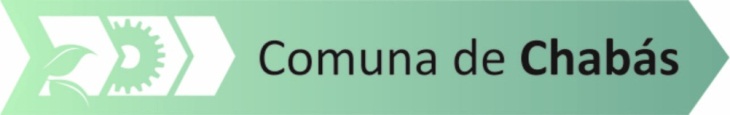 RESOLUCIÓN Nº 836/15VISTO:                            La petición de prescripción liberatoria efectuada  por el contribuyente / cuenta nº 180800-1026/0 Sr: Córdoba R Sucs. CONSIDERANDO:                             Que  verificado el período de prescripción liberatoria por parte del contribuyente mencionado en relación a los períodos que corresponden al año 1993 hasta 2007, asiste derecho y razón a la procedencia de dicho reclamo.Por ello:Comisión ComunalResuelve:Hacer lugar a la prescripción liberatoria efectuada por el Contribuyente 1026/0 Sr. Córdoba R  Sucs. de los períodos de Tasa Urbana comprendidos desde el año 1993 hasta 2007 de la propiedad sita en calle López y Justo. de la localidad de Chabás. Disponer la baja ante el sistema contable de Tesorería y Catastro, declarando prescriptos dichos períodos en relación al inmueble CUENTA 1026/0Publíquese, archívese y hágase saber.-                                                                                               Chabás, 21 de diciembre de 2015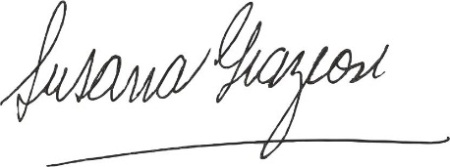 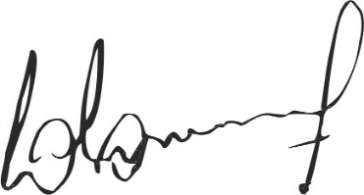                           Susana Graziosi                                                      Dr. Lucas Lesgart                  Secretaria Administrativa                                 Presidente Comuna de Chabás